PRIVECYSTATEMENTASTEN ASSURANTIEN,								26-05-2018
WILLEM ALEXANDERSTRAAT 27,
5721 LX ASTEN,
is verantwoordelijk voor de verwerking van persoonsgegevens zoals weergegeven in deze privacyverklaring.Contactgegevens:ASTEN ASSURANTIEN,
WILLEM ALEXANDERSTRAAT 27,
5721LX ASTEN +31493692013CHRIST VAN GERWEN is de Functionaris Gegevensbescherming van Asten Assurantien Hij is te bereiken via astenass@gmail.comPersoonsgegevens die wij verwerkenASTEN ASSURANTIEN, verwerkt uw persoonsgegevens doordat u gebruik maakt van onze diensten en/of omdat u deze zelf aan ons verstrekt.Hieronder vindt u een overzicht van de persoonsgegevens die wij verwerken:- Voor- en achternaam
- Geslacht
- Geboortedatum
- Geboorteplaats
- Adresgegevens
- Telefoonnummer
- E-mailadres
- IP-adres
- Overige persoonsgegevens die u actief verstrekt bijvoorbeeld door een profiel op deze website aan te maken, in correspondentie en telefonisch
- Locatiegegevens
- Gegevens over uw activiteiten op onze website
- Gegevens over uw surfgedrag over verschillende websites heen (bijvoorbeeld omdat dit bedrijf onderdeel is van een advertentienetwerk)
- Lijst met contactgegevens van de klant via een app
- Internetbrowser en apparaat type
- BankrekeningnummerBijzondere en/of gevoelige persoonsgegevens die wij verwerkenASTEN ASSURANTIEN verwerkt de volgende bijzondere en/of gevoelige persoonsgegevens van u:- gezondheid
- strafrechtelijk verleden
- gegevens van personen jonger dan 16 jaarOnze website en/of dienst heeft niet de intentie gegevens te verzamelen over websitebezoekers die jonger zijn dan 16 jaar. Tenzij ze toestemming hebben van ouders of voogd. We kunnen echter niet controleren of een bezoeker ouder dan 16 is. Wij raden ouders dan ook aan betrokken te zijn bij de online activiteiten van hun kinderen, om zo te voorkomen dat er gegevens over kinderen verzameld worden zonder ouderlijke toestemming. Als u er van overtuigd bent dat wij zonder die toestemming persoonlijke gegevens hebben verzameld over een minderjarige, neem dan contact met ons op via astenass@gmail.com, dan verwijderen wij deze informatie.Met welk doel en op basis van welke grondslag wij persoonsgegevens verwerkenASTEN ASSURANTIEN verwerkt uw persoonsgegevens voor de volgende doelen:- Het afhandelen van uw betaling
- U te kunnen bellen of e-mailen indien dit nodig is om onze dienstverlening uit te kunnen voeren
- U te informeren over wijzigingen van onze diensten en producten
- Om goederen en diensten bij u af te leveren
- Asten Assurantien verwerkt ook persoonsgegevens als wij hier wettelijk toe verplicht zijn, zoals gegevens die wij nodig hebben voor onze belastingaangifte. Geautomatiseerde besluitvormingASTEN ASSURANTIEN neemt [wel / niet] op basis van geautomatiseerde verwerkingen besluiten over zaken die (aanzienlijke) gevolgen kunnen hebben voor personen. Het gaat hier om besluiten die worden genomen door computerprogramma's of -systemen, zonder dat daar een mens (bijvoorbeeld een medewerker van Asten Assurantien) tussen zit. Asten Assurantien gebruikt de volgende computerprogramma's of -systemen:

- VKG TE HOORN
- ASSISTEN UIT BREDAHoe lang we persoonsgegevens bewarenASTEN ASSURANTIEN bewaart uw persoonsgegevens niet langer dan strikt nodig is om de doelen te realiseren waarvoor uw gegevens worden verzameld. Wij hanteren de volgende bewaartermijnen voor de volgende (categorieën) van persoonsgegevens:Persoonsgegevens	> Bewaartermijn  10 jaren > Reden: wettelijke verplichtingPersonalia			 > Bewaartermijn  10 jaren > Reden: wettelijke verplichtingAdres			> Bewaartermijn  10 jaren > Reden: wettelijke verplichtingEnzovoort                     > Bewaartermijn  10 jaren > Reden: wettelijke verplichtingDelen van persoonsgegevens met derdenAsten Assurantien deelt uw persoonsgegevens met verschillende derden als dit noodzakelijk is voor het uitvoeren van de overeenkomst en om te voldoen aan een eventuele wettelijke verplichting. Met bedrijven die u gegevens verwerken in onze opdracht, sluiten wij een bewerkersovereenkomst om te zorgen voor eenzelfde niveau van beveiliging en vertrouwelijkheid van uw gegevens. Asten Assurantien blijft verantwoordelijk voor deze verwerkingen. Daarnaast verstrekt Asten Assurantien uw persoonsgegevens aan andere derden. Dit doen wij alleen met uw nadrukkelijke toestemming.Derden kunnen zijn:Verzekeraars voor het aanvragen, wijzigen of opzeggen van verzekeringen.Expertisediensten en salvagediensten voor hun werkzaamheden ten dienste van cliënt.Cookies, of vergelijkbare technieken, die wij gebruikenAsten Assurantien gebruikt alleen technische en functionele cookies. En analytische cookies die geen inbreuk maken op uw privacy. Een cookie is een klein tekstbestand dat bij het eerste bezoek aan deze website wordt opgeslagen op uw computer, tablet of smartphone. De cookies die wij gebruiken zijn noodzakelijk voor de technische werking van de website en uw gebruiksgemak. Ze zorgen ervoor dat de website naar behoren werkt en onthouden bijvoorbeeld uw voorkeursinstellingen. Ook kunnen wij hiermee onze website optimaliseren. U kunt zich afmelden voor cookies door uw internetbrowser zo in te stellen dat deze geen cookies meer opslaat. Daarnaast kunt u ook alle informatie die eerder is opgeslagen via de instellingen van uw browser verwijderen.Gegevens inzien, aanpassen of verwijderen U heeft het recht om uw persoonsgegevens in te zien, te corrigeren of te verwijderen. Daarnaast heeft u het recht om uw eventuele toestemming voor de gegevensverwerking in te trekken of bezwaar te maken tegen de verwerking van uw persoonsgegevens door Asten Assurantien en heeft u het recht op gegevensoverdraagbaarheid. Dat betekent dat u bij ons een verzoek kunt indienen om de persoonsgegevens die wij van u beschikken in een computerbestand naar u of een ander, door u genoemde organisatie, te sturen.U kunt een verzoek tot inzage, correctie, verwijdering, gegevensoverdraging van uw persoonsgegevens of verzoek tot intrekking van uw toestemming of bezwaar op de verwerking van uw persoonsgegevens sturen naar astenass@gmail.com.Om er zeker van te zijn dat het verzoek tot inzage door u is gedaan, vragen wij u een kopie van uw identiteitsbewijs met het verzoek mee te sturen. Maak in deze kopie uw pasfoto, MRZ (machine readable zone, de strook met nummers onderaan het paspoort), paspoortnummer en Burgerservicenummer (BSN) zwart. Dit ter bescherming van uw privacy. We reageren zo snel mogelijk, maar binnen vier weken, op uw verzoek.Asten Assurantien wil u er tevens op wijzen dat u de mogelijkheid heeft om een klacht in te dienen bij de nationale toezichthouder, de Autoriteit Persoonsgegevens. Dat kan via de volgende link: https://autoriteitpersoonsgegevens.nl/nl/contact-met-de-autoriteit-persoonsgegevens/tip-onsHoe wij persoonsgegevens beveiligenAsten Assurantien neemt de bescherming van uw gegevens serieus en neemt passende maatregelen om misbruik, verlies, onbevoegde toegang, ongewenste openbaarmaking en ongeoorloofde wijziging tegen te gaan.
Als u de indruk heeft dat uw gegevens niet goed beveiligd zijn of er aanwijzingen zijn van misbruik, neem dan contact op met onze klantenservice of via astenass@gmail.com.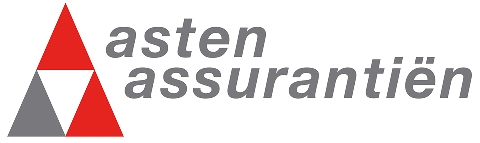 